Lecture : LA LETTRE  Prénom :______________     Date : _______________	Lecture :                       La lettre à la maîtresse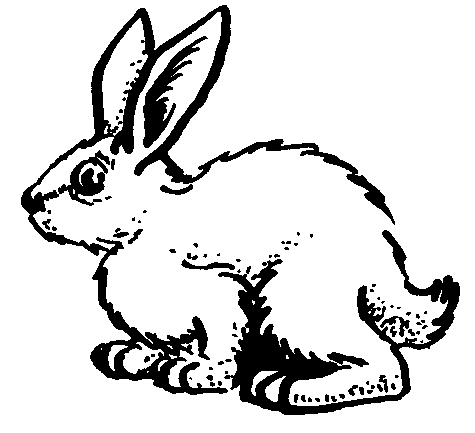                                Episode 11s    Réponds aux questions en faisant une phraseQue fait la maîtresse quand elle écrit cette lettre ?_________________________________________________________________________________________________Où la maîtresse est-elle partie en vacances ?________________________________________________________________________________________________________Quel gros travail allons-nous faire avant de partir à Chamagnieu ?________________________________________________________________________________________Pourquoi allons-nous travailler sur la lettre ?_______________________________________________________________________________________________________Qu'espère la maîtresse?______________________________________________________________________________________________________________________2s Complète ce texte à trou:La _________________ a écrit une _______________ à ses ____________ pour leur parler de ses vacances.Elle se repose dans la ville de ___  __________, près de _____________, chez ses parents.Nous travaillerons sur la ______________ avant de partir à _________________.Nous pourrons _________________ à nos _____________________.3tCherche ce mot dans le dictionnaire:Rédiger:  _______________________________________________________________________________________________________________________________________________________________________________________________________________________________________________________________________________________________________________________________________________________________________                                                                          4s Ecris un petit texte pour raconter tes vacances ou ton moment préféré des vacances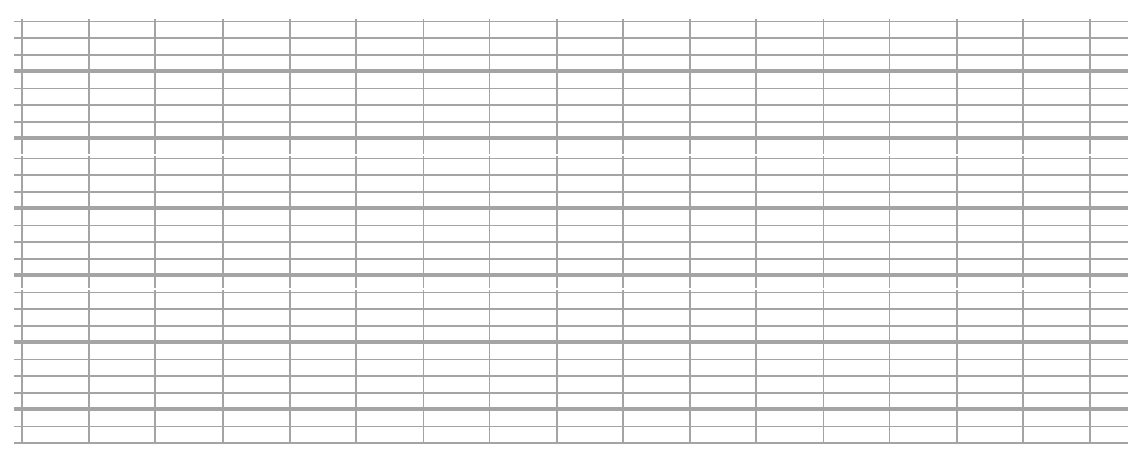 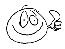 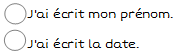 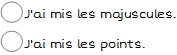 Prénom :______________     Date : _______________	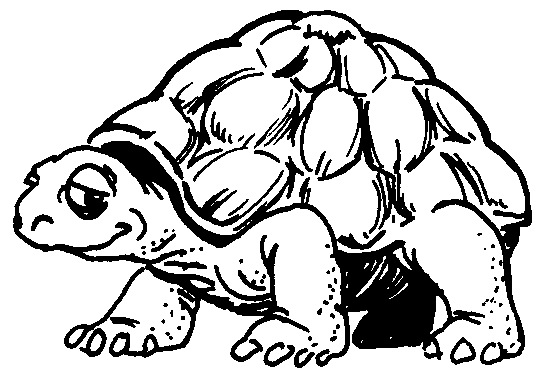 Lecture :                       La lettre à la maîtresse                               Episode 11s    Réponds aux questions en faisant une phraseOù la maîtresse est-elle partie en vacances ?________________________________________________________________________________________________________Quel gros travail allons-nous faire avant de partir à Chamagnieu ?________________________________________________________________________________________Pourquoi allons-nous travailler sur la lettre ?_______________________________________________________________________________________________________Qu'espère la maîtresse?______________________________________________________________________________________________________________________2s Complète ce texte à trou:La _________________ a écrit une _______________ à ses ____________ pour leur parler de ses vacances.Elle se repose dans la ville de ___  __________, près de _____________, chez ses parents.3tCherche ce mot dans le dictionnaire:Rédiger:  _____________________________________________________________________________________________________________________________________________________________________________________________________________________________________________ 3c Dessine le moment préféré de tes vacances et écris une petite phrase pour l'expliquer._____________________________________________________________________________________________________________________________________________________________________________________________________________________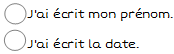 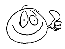 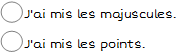 Prénom :______________     Date : _______________	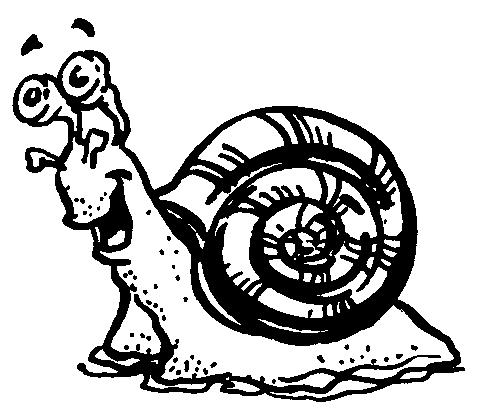 Lecture :                       La lettre à la maîtresse                               Episode 11s    Réponds aux questions en faisant une phraseOù la maîtresse est-elle partie en vacances ?________________________________________________________________________________________________________Quel gros travail allons-nous faire avant de partir à Chamagnieu ?________________________________________________________________________________________Pourquoi allons-nous travailler sur la lettre ?_______________________________________________________________________________________________________2s Complète ce texte à trou à l'aide des mots suivants:La _________________ a écrit une _______________ à ses ____________ pour leur parler de ses vacances.Elle se repose dans la ville de ___  __________, près de _____________, chez ses parents.Nous travaillerons sur la ______________ avant de partir à _________________.Nous pourrons _________________ à nos _____________________.3s Dessine le moment préféré de tes vacances et écris une petite phrase pour l'expliquer._____________________________________________________________________________________________________________________________________________________________________________________________________________________Toulon - lettre – élèves – parents -maîtresse – La Garde - lettre – Chamagnieu - écrire